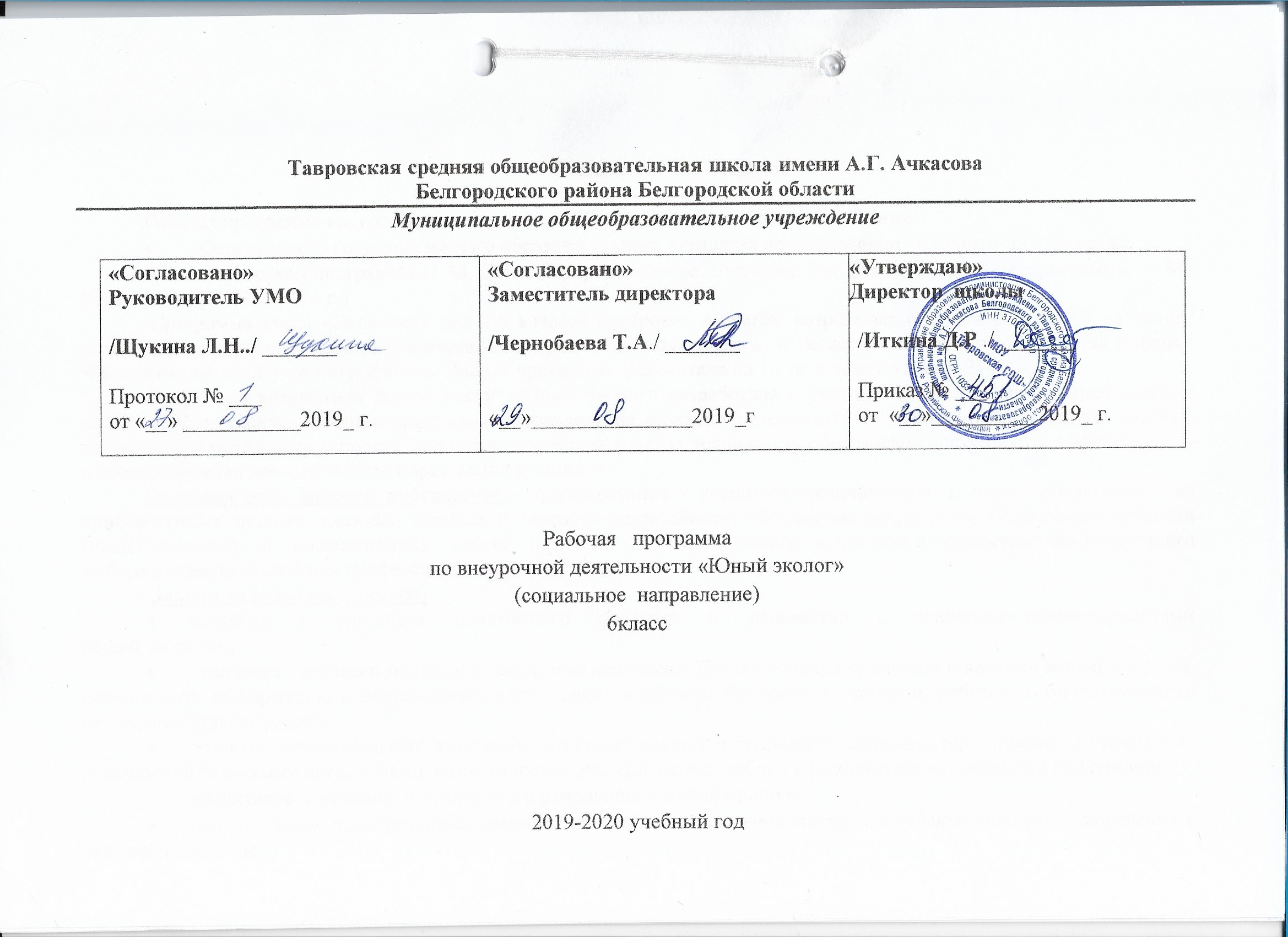 Пояснительная запискаРабочая программа внеурочной деятельности «Юный эколог» составлена на основе:   Федерального государственного образовательного стандарта по естественно - научным дисциплинам;    Авторской программы И. М. Швец (Природоведение. Биология. Экология: 5-11 классы: программы. –  М.: Вентана-Граф, 2012. – 176 с.)Программа курса «Экология» для 6-х классов построена с учетом возрастных особенностей детей на основе планомерного и преемственного формирования и развития биологических и экологических понятий, усвоения ведущих экологических идей и научных фактов. Данная программа  рассчитана на 1ч  ас в неделю всего -34часа.Данная программа направлена на развитие потенциальных возможностей каждого ученика, сохранение и укрепление здоровья, внедрение исследовательских технологий, обеспечение доступности, эффективности и нового качества экологического образования учащихся. Основная цель рабочей программы -  формирование у учащихся представления  о мире,  основанного  на приобретенных знаниях, умениях, навыках и способах деятельности; обогащение опыта разнообразной деятельности   (индивидуальной   и   коллективной),   опыта   познания   и   самопознания; подготовка к осуществлению осознанного выбора индивидуальной или профессиональной траектории.Задачи рабочей программы:создание    у    учащихся    понятийного    аппарата    и    знакомство    с    основными закономерностями общей экологии;овладение умениями применять экологические знания для объяснения процессов и явлений живой природы, использовать информацию о современных достижениях в области биологии и экологии, работать с биологическими приборами, справочниками;развитие познавательных интересов, интеллектуальных и творческих способностей в процессе проведения наблюдений за живыми организмами, биологических экспериментов, работы с различными источниками информации;воспитание позитивного ценностного отношения к живой природе;использование приобретенных знаний и умений в повседневной жизни для соблюдения правил поведения в окружающей среде.Планируемые результатыЛичностные, метапредметные, предметные результатыЭкологическое образование для устойчивого развития  как современная дидактическая система – опережающее образование, направленное на целостное развитие личности учащихся на основе эколого-ориентированных ценностей. В структуре разработанной дидактической системы можно выделить две взаимосвязанные группы элементов:дидактическую цель и задачи, содержание обучения, сформулированные на основе государственного заказа и ценностно-смысловых ориентиров;технологию их реализации: организационные принципы, систему управления, методы, приёмы, средства и формы обучения, диагностику и оценку результатов образования.Следуя потребностям современного общества, будущий выпускник должен обладать следующими способностями:уметь адаптироваться в реальных условиях, критически мыслить, выявлять возникающие проблемы, выдвигать гипотезы, находить альтернативные варианты решения проблем, нести ответственность за результат собственных действий;проявлять активность в познании окружающего мира, научиться добывать знания из различных источников, анализировать информацию, делать обобщения, формулировать и аргументировать выводы, умело применять полученные знания на практике в различных ситуациях; обладать навыками общения, быть контактным в различных социальных группах, уметь отстаивать собственное мнение и быть терпимым к мнению других, уметь работать сообща в различных областях, предотвращая конфликтные ситуации, выполнять различные социальные роли; самостоятельно трудиться над развитием интеллектуального, физического, культурного уровня. В соответствии с вышесказанным современный выпускник должен реализовать себя как личность, стремиться к поддержке других людей, постоянно приобретать новые знания, реагировать на изменяющиеся условия внешнего мира, обладать качествами социально-информированного гражданина, защитника окружающей среды.Учащиеся получат возможность  научиться:- определять  основные  экологические понятия (факторы среды, лимитирующие факторы, экологический оптимум, благоприятные, неблагоприятные и экстремальные условия, адаптация организмов и др.);	- применять знания  о типах взаимодействия организмов; разнообразии биотических связей; количественных оценках взаимосвязей хищника и жертвы, паразита и хозяина;-объяснять законы конкурентных отношений в природе; правило конкурентного исключения, его значение в регулировании видового состава природных сообществ, в сельскохозяйственной практике, при интродукции и акклиматизации видов;-описывать  различия в строении и функционировании экосистем (понятия «экосистема», «биоценоз» как основа природной экосистемы, круговороты веществ и потоки энергии в экосистемах, экологические основы формирования и поддерживания экосистем);-применять знания законы биологической продуктивности (цепи питания, первичная и вторичная биологическая продукция; факторы, ее лимитирующие; экологические пирамиды; биологическая продукция в естественных природных и агроэкосистемах);- использовать знания о биологическом разнообразии как важнейшем условии устойчивости популяций, биоценозов, экосистем;- определять  место человека в экосистеме Земли (общеэкологические и социальные особенности популяций человека, экологические связи человечества, их развитие, современные взаимоотношения    человечества    и     природы,     социально-экологические связи);--определять современные проблемы охраны природы (аспекты, принципы и правила охраны природы, правовые основы охраны природы);- решать простейшие экологические задачи по рациональному использованию и охране почв (причины потери плодородия и разрушения почв, ускоренная эрозия, ее виды, зональные и межзональные меры борьбы с эрозией);- проявлять интерес к пониманию о современном состоянии, использовании и охране растительности (причины и последствия сокращения лесов, меры по сохранению и восстановлению лесных ресурсов, охрана редких и исчезающих видов растений; Красная книга МСОП и Красная книга России и их значение в охране редких и исчезающих видов растений);Содержание  курса 6 класс  ( 34ч.)Тема 1. Экология растений:раздел науки и учебный предмет (2ч)Экология как наука. Среда обитания и условия существования. Взаимосвязи живых организмов и среды. Особенности взаимодействия растений и животных с окружающей их средой. Экология растений и животных как учебный предмет.Основные понятия: среда обитания, условия существования, взаимосвязи, экология растений, растительные сообщества.Экскурсия. Живой организм, его среда обитания и условия существования. (Экскурсия проводится на любой объект, где можно познакомиться с любым растительным организмом и его средой обитания: парк, лес, луг, живой уголок.)Тема 2. Свет в жизни растений (2ч)Свет и фотосинтез. Влияние света на рост и цветение растений. Свет как экологический фактор. Экологические группы растений по отношению к свету. Приспособление растений к меняющимся условиям освещения.Основные понятия: свет и фотосинтез, растения длинного дня, растения короткого дня, прямой солнечный свет, рассеянный свет, светолюбивые растения, теневыносливые и тенелюбивые растения.Практическая работа. Изучение потребностей в количестве света у растений своей местности. Опыт в домашних условиях. Влияние света на рост и развитие растений. (В ходе работы доказывается, что солнечный свет оказывает непосредственное влияние на рост и развитие растений. Сравниваются выросшие на свету и в темноте проростки.) Лабораторная работа. Изучение строения листьев светолюбивого и тенелюбивого растений под микроскопом. (Под микроскопом изучаются микропрепараты листьев камелии и герани. Делается вывод о связи строения листа с его функцией и его расположением относительно направления световых лучей.)Тема 3. Тепло в жизни растений 2ч)Тепло как необходимое условие жизни растений. Значение тепла для прорастания семян, роста и развития растений. Температура как экологический фактор. Разнообразие температурных условий на Земле. Экологические группы растений по отношению к теплу. Приспособления растений к различным температурам. Выделение тепла растениями. Зависимость температуры растений от температуры окружающей среды.Основные понятия: тепло — необходимое условие жизни, тепловые пояса, теплолюбивые растения.Практическая работа. Изучение (по справочникам) сельскохозяйственных растений, наиболее приспособленных к выращиванию в своей местности.Тема 4. Вода в жизни растений 2ч)Вода как необходимое условие жизни растений. Значение воды для питания, охлаждения, расселения, для прорастания семян, роста и развития растений. Влажность как экологический фактор. Экологические группы растений по отношению к воде. Приспособление растений к различным условиям влажности.Основные понятия: влажность, вода — необходимое условие жизни, влаголюбивые растения, засухоустойчивые растения, суккуленты, орошение, осушение.Практическая работа. Изучение приспособленности растений своей местности к условиям влажности. Опыт в домашних условиях. Влияние воды и тепла на прорастание растений.Лабораторная работа. Знакомство с водными, влаголюбивыми и засухоустойчивыми растениями. (По гербарным экземплярам или рисункам проводится работа, в ходе которой выявляются особенности строения растений с разным отношениемк влаге.)Тема 5. Воздух в жизни растений 2ч)Газовый состав и движение масс воздуха как экологические факторы в жизни растений. Значение для растений азота, кислорода и углекислого газа. Приспособление растений к извлечению азота, кислорода и углекислого газа из воздуха. Приспособление растений к опылению и распространению ветром.Основные понятия: газовый состав воздуха, кислотные дожди, ветроустойчивые растения.Лабораторные работы. Изучение приспособлений растений к опылению и распространению ветром. (Изучение проводится по коллекции плодов и семян с помощью лупы.) Определение с помощью домашних растений степени запыленности воздуха. (С помощью ленты-скотча определяется степень запыленности воздуха.)Тема 6. Почва в жизни растений (2ч.)Почва как необходимое условие жизни растений. Виды почв. Состав почвы. Экологические группы растений по отношению к разным свойствам почв. Плодородие почв. Действия человека, влияющие на качество почв.Основные понятия: минеральные и органические вещества почвы, гумус, почвенное питание, плодородие почвы, солевыносливые (солеустойчивые) растения, органические и минеральные удобрения, эрозия почв.Домашняя практическая работа. Влияние механического состава почвы на прорастание семян, рост и развитие проростков. (Проращиваются семена, например, фасоли, в типах почвы: песке; глине; почве, принесенной из сада или с огорода. В ходе работы доказывается, что сроки прорастания семян и развития проростков зависят от типа почвы.)Экскурсия. Человек и почва. (Экскурсия проводится в тепличное хозяйство, где в это время идет подготовка почвы к выращиванию рассады. При отсутствии тепличного хозяйства с процедурой подготовки почвы можно познакомиться на примере выращивания комнатных растений.)Тема 7. Животные и растения (2ч)Взаимное влияние животных и растений. Значение животных для опыления и распространения растений. Значение растений для животных. Растения-хищники.Основные понятия: растительноядные животные, растения-хищники, животные-опылители и распространители семян растений. Лабораторные работы. Способы распространения плодов и семян. (С помощью коллекции плодов и семян и лупы изучаются приспособления семян и плодов к распространению животными.) Изучение защитных приспособлений растений. (На гербарных экземплярах растений доказывается, что у растений имеется пассивная защита от поедания их животными, например: у крапивы — жгучие волоски, у барбариса или боярышника — колючки.)Тема 8. Влияние растений друг на друга (3ч)Прямое и опосредованное влияние растений друг на друга. Различные формы взаимодействия между растениями. Конкуренция между растениями по отношению к различным экологическим факторам.Основные понятия: растения-паразиты, конкуренция, прямоевлияние.Лабораторная работа. Взаимодействие лиан с другими растениями. (С помощью гербарных экземпляров, например гороха,чины, плюща и других, изучаются приспособления лиан, обеспечивающие им преимущество в выживании.)Тема 9. Грибы и бактерии в жизни растений (3ч)Роль грибов и бактерий в жизни растений. Круговорот веществ и непрерывность жизни. Бактериальные и грибные болезни растений.Основные понятия: сапротрофы, паразиты, круговорот веществ, микориза, фитофтороз.Лабораторная работа. Грибные заболевания злаков. (Изучаются на гербарных экземплярах.)Тема 10. Сезонные изменения растений (3 ч)Приспособленность растений к сезонам года. Листопад и его роль в жизни растений. Озимые и яровые однолетники. Глубокий и вынужденный покой. Фенологические фазы растений и влияние на них климата и погоды.Основные понятия: лесная подстилка, озимые однолетники, глубокий и вынужденный покой, весеннее сокодвижение, яровые однолетники, фенология, фенологические фазы.Экскурсия. Приспособление растений к сезонам года. (Для разных местностей экскурсия может проходить как зимой, так и весной. В ходе экскурсии нужно познакомиться с сезонными изменениями в жизни растений, научиться наблюдать взаимосвязи растений в природе, находить доказательства влияния условий среды на живой организм; отметить, каким образом разные растения приспособились переносить зимние условия; какие условия способствуют весеннему пробуждению растений.)Тема 11. Изменение растений в течение жизни (2ч)Периоды жизни и возрастные состояния растений. Значение различных экологических факторов для растений разных периодов жизни и возрастных состояний. Причины покоя семян. Условия обитания и длительность возрастных состояний растений.Основные понятия: периоды течения жизни растений, период покоя, период молодости, период зрелости.Тема 12. Разнообразие условий существованияи их влияние на разные этапы жизни растений (2ч)Разнообразие условий существования растений. Жизненное состояние растений как показатель условий их жизни. Уровни жизненного состояния растений.Основные понятия: условия существования, жизненное состояние растений, широкая и узкая приспособленность. Практическая работа. Воздействие человека на растительность. (По материалам учебного пособия «Экология растений», учебника «Биология. Растения. Бактерии. Грибы. Лишайники» (авт.: И.Н. Пономарева и др.)» учебника «История средних веков» (авт.: М.В. Пономарев и др.) прослеживается влияние человека на растительность на разных этапах развития общества.)Тема 13. Жизненные формы растений (3 ч)Разнообразие жизненных форм растений. Разнообразие деревьев разных климатических зон. Жизненные формы растений своей местности.Основные понятия: широколиственные, мелколиственные, хвойные деревья; суккулентные стеблевые деревья; бутылочные и розеточные деревья; деревья-душители и деревья-рощи.Практическая работа. Изучение жизненных форм растений на пришкольном участке. (Изучаются особенности различных жизненных форм растений на пришкольном участке или в любом природном комплексе. Делаются выводы о преимущественном распространении определенных жизненных форм и обсуждается их санитарное состояние.)Тема 14. Растительные сообщества (2ч)Растительные сообщества, их видовой состав. Естественные и искусственные растительные сообщества. Устойчивость растительных сообществ. Взаимное влияние растений друг на друга в сообществе. Количественные соотношения видов в растительном сообществе. Строение растительных сообществ: ярусность, слоистость, горизонтальная расчлененность. Суточные и сезонные изменения в растительных сообществах.Основные понятия: растительные сообщества, устойчивость растительных сообществ, видовой состав, разнообразие растений,ярусность, смены растительных сообществ.Практическая работа. Изучение состояния сообщества пришкольного участка, городского парка, сквера и т. д. (Группами по3-5 человек обследуется состояние растительности на пришкольном участке, в парке, сквере и т. д., выясняется степень антропогенного влияния на растения.)Экскурсия. Строение растительного сообщества.Тема 15. Охрана растительного мира (2ч.)Обеднение видового разнообразия растений. Редкие и охраняемые растения. Охраняемые территории. Редкие и охраняемые растения своей местности.Основные понятия: редкие растения, охраняемые растения, Красная книга, охраняемые территории.Практическая работа. Охраняемые территории России. (С помощью пособия «Экология растений» и атласа с географической картой «Охрана природы России» учащиеся знакомятся с разнообразием охраняемых территорий России и, если есть возможность — с охраняемыми растениями своей местности.)Оборудование и приборы.Компьютер, проектор, интерактивная доскаЛабораторное оборудование: лупы, термометры, микроскопы, готовые микропрепараты.Таблицы по ботанике, гербарные и комнатные растения.Тематическое планирование  внеурочной деятельности « Юный эколог» в 6 классе№п/пТемаКоличество часов1.Тема №1.Экология    растений22.Тема №2. Свет в жизни  растений23. Тема №3. Тепло в жизни  растений24.Тема №4. Вода  в  жизни  растений 25.Тема № 5. Воздух  в  жизни  растений26.Тема №6. Почва  в жизни  растений27.Тема №7. Животные и  растения28.Тема №8. Влияние  растений  друг на друга39.Тема №9.Грибы и бактерии  в  жизни растений .310.Тема №10 Сезонные   изменения  растений 3 11.12. Тема №11. Изменение   растений  в течение жизниТема №12. Разнообразие  условий   существования  и их влияние  на разные этапы жизни2213.Тема №13.Жизненные формы растений314.Тема № !4. Растительные сообщества215Тема №15.Охрана растительного  мира2Итого:34часа